        Uniform Order Form   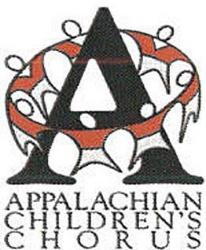      PLEASE NOTE – THERE ARE NEW UNIFORMS FOR ALL CHOIRS FOR THE 2022/2023 SEASON! To pay   the BULK PRICE, you must turn in and pay for your order BEFORE THE DEADLINE of August 29, 2022!         	   Polo sizes (for both Boys and Girls) Available in Youth, Ladies (runs full size smaller than men’s) and Men’s sizes.Please note that the polos run small. If you are unsure, go up a size.Girls: Order Dresses (Check Online for sizing), Pearls & Shoes.Boys: Order Pants, Shirt, Shoes, Claret Vest, Claret Bow Tie.***Parents: If you wish to order a shirt for yourself, please note that on the order form.***ORDER FORMS MUST BE IN ACC’S OFFICE BY: August 29, 2022	Chorister Name (write in the box below)		If you want more than one of a size or several of different sizes, please indicate in the quantity but also circle the size in the appropriate box. Thank you!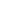   Description	Size   (Please circle size)				Individual Price	Bulk Price	            QT	Y	        Line Total	Claret Vest	Men       XS   S   M   L   XL   2X   3X                  $    47.00            $   42.00                      	$Claret Bow Tie   Youth         Adult			          $      8.50            $     3.50	         	$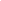   Youth  XS(4) S(6-8) M(10-12) L(14-16)       $     20.00           				$	Red ACC Polo    Ladies  XS(2)  S(4-6)  M(8-10)   L(12-14)     $     22.00           				$	Boys & Girls       Ladies     XL(16-18)    XXL (20-22)                $     27.00           				$	   Men	    S    M    L      XL 		          $     22.00           				$		    	   Men	    XXL  	 XXXL			          $     27.00           				$	Ford Dress	Ladies   0   2   4   6   8   10   12   14   16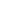 Claret/Black		18   20   22   24   26   28	          $     97.00           $   87.00		$			Circle TALL here if neededCharacter      5   5.5   6   6.5   7   7.5   8   8.5   9                     $     47.00           $   38.00			$	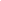 Shoes                   9.5     10   11   12Girls Pearls         Required for concert outfit.                        $      5.00            $    5.00	   	             $	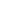 Red ACC Fleece  Youth     XS   S   M   L    XL		          $     45.00           $   40.00		$	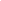      Jacket              Adult        S   M   L    XL  		          $     50.00           $   45.00		$	  (Optional)	   Adult		XXL			          $     55.00           $   50.00		$Black Shirt        Youth     XS   S   M   L   		          $    20.00            $   17.00                      	$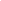 Men     14.5/33 14.5/35 14 15.5/33  15.5/35 15.5/37         $    20.00            $   17.00                      	$15.5/39  16.5/33  16.5/35   16.5/37  16.5/39 17.5/33   17.5/35   17.5/37   17.5/39   18.5/33  18.5/35   18.5/3718.5/39  20/35   20/37   20/39   22/35   22/37   22/39Black Flat            Youth   20  22  24  26  28		          $     26.00           $   21.00		$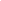 Front Cavalier     Men    Regular  28  29  30  31  32  33       $     26.00           $   21.00		$Pants                34  36  38  40  42  44  46  48  50  52  54Unisex		6.5   7   7.5  8   8.5   9   9.5   10   10.5   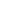 Black Shoes     11   12   13   14   15  16  17                             $     45.00           $   36.00		$                          Circle WIDE here if needed.										     TOTAL		$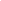 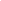 Check online for exact sizing.  Your order MUST be turned in by August 29, 2022.             Phone:  304-343-1111Please pay using DONORVIEW or make checks payable to: Appalachian Children’s Chorus or ACC					                                                                                   210 Brooks Street, Suite 309, Charleston, WV 25301		